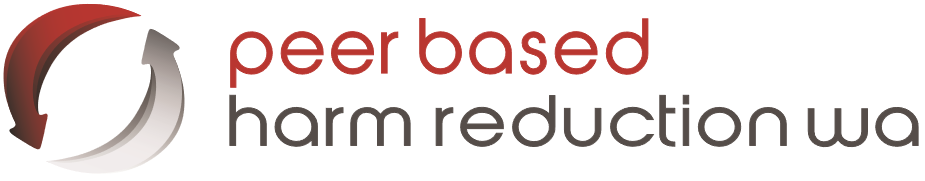 Signature: ___________________________                    Date: Committee of Management (COM) Member Application2019Committee of Management (COM) Member Application2019NamePhone numberDo you have COM experience?Yes	NoDo you have COM experience?If Yes, what experience do you have?What Skills will you bring?What is your area of interest?Do you identify as a Peer?